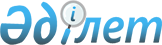 "Об утверждении Положения о государственном учреждении "Аппарат акима Бурлинского сельского округа"Постановление акимата Карабалыкского района Костанайской области от 14 июля 2022 года № 134
      В соответствии со статьей 31 Закона Республики Казахстан "О местном государственном управлении и самоуправлении в Республике Казахстан", Приказом Министра национальной экономики Республики Казахстан от 7 августа 2017 года № 294 "Об утверждении Типового положения об аппарате акима города районного значения, села, поселка, сельского округа" акимат Карабалыкского района ПОСТАНОВЛЯЕТ:
      1. Утвердить прилагаемое Положение о государственном учреждении "Аппарат акима Бурлинского сельского округа".
      2. Государственному учреждению "Аппарат акима Бурлинского сельского округа" в установленном законодательством Республики Казахстан порядке обеспечить:
      1) в течение двадцати календарных дней со дня подписания настоящего постановления направление его копии в электронном виде на казахском и русском языках в филиал республиканского государственного предприятия на праве хозяйственного ведения "Институт законодательства и правовой информации Республики Казахстан" Министерства юстиции Республики Казахстан по Костанайской области для официального опубликования и включения в Эталонный контрольный банк нормативных правовых актов Республики Казахстан;
      2) размещение настоящего постановления на интернет-ресурсе акимата Карабалыкского района после его официального опубликования.
      3. Контроль за исполнением настоящего постановления возложить на акима Бурлинского сельского округа.
      4. Настоящее постановление вводится в действие со дня его первого официального опубликования. Положение о государственном учреждении "Аппарат акима Бурлинского сельского округа" 1. Общие положения
      1. Государственное учреждение "Аппарат акима Бурлинского сельского округа", является государственным органом Республики Казахстан, осуществляющим руководство в сфере информационно-аналитического, организационно-правового и материально-технического обеспечения деятельности акима сельского округа, а также решение вопросов местного значения.
      2. Государственное учреждение "Аппарат акима Бурлинского сельского округа" не имеет ведомств.
      2-1. Государственное учреждение "Аппарат акима Бурлинского сельского округа" осуществляет функции местного исполнительного органа в сферах планирования и исполнения бюджета сельского округа, а также управления коммунальной собственностью местного самоуправления в соответствии с законодательством РК.
      2-2. Государственное учреждение "Аппарат акима Бурлинского сельского округа" осуществляет управление коммунальным имуществом местного самоуправления от имени административно-территориальной единицы в соответствии с Законом Республики Казахстан "О государственном имуществе".
      3. Государственное учреждение "Аппарат акима Бурлинского сельского округа" осуществляет свою деятельность в соответствии с Конституцией и законами Республики Казахстан, актами Президента и Правительства Республики Казахстан, иными нормативными правовыми актами, а также настоящим Положением.
      4. Государственное учреждение "Аппарат акима Бурлинского сельского округа" является юридическим лицом в организационно-правовой форме государственного учреждения, имеет печать и штампы со своим наименованием на государственном языке, бланки установленного образца, счета в органах казначейства в соответствии с законодательством Республики Казахстан.
      5. Государственное учреждение "Аппарат акима Бурлинского сельского округа" вступает в гражданско-правовые отношения от собственного имени.
      6. Государственное учреждение "Аппарат акима Бурлинского сельского округа" имеет право выступать стороной гражданско-правовых отношений от имени государства, если оно уполномочено на это в соответствии с законодательством Республики Казахстан.
      7. Государственное учреждение "Аппарат акима Бурлинского сельского округа" по вопросам своей компетенции в установленном законодательством порядке принимает решения, оформляемые распоряжением акима государственного учреждения "Аппарат акима Бурлинского сельского округа" и другими актами, предусмотренными законодательством Республики Казахстан.
      8. Структура и лимит штатной численности государственного учреждения "Аппарат акима Бурлинского сельского округа" утверждаются в соответствии с действующим законодательством.
      9. Местонахождение юридического лица: 110903, Республика Казахстан, Костанайская область, Карабалыкский район, село Бурли, улица Орталық, 9.
      10. Полное наименование государственного органа - государственное учреждение "Аппарат акима Бурлинского сельского округа".
      11. Настоящее Положение является учредительным документом государственного учреждения "Аппарат акима Бурлинского сельского округа".
      12. Финансирование деятельности государственного учреждения "Аппарат акима Бурлинского сельского округа" осуществляется из бюджета местного самоуправления.
      13. Государственному учреждению "Аппарат акима Бурлинского сельского округа" запрещается вступать в договорные отношения с субъектами предпринимательства на предмет выполнения обязанностей, являющихся функциями государственного учреждения "Аппарат акима Бурлинского сельского округа".
      Если государственному учреждению "Аппарат акима Бурлинского сельского округа" законодательными актами предоставлено право осуществлять приносящую доходы деятельность, то доходы, полученные от такой деятельности, направляются в доход государственного бюджета, если иное не установлено законодательством Республики Казахстан. 2. Задачи и полномочия государственного органа
      14. Задачи:
      1) проведение в жизнь политики Президента Республики Казахстан по охране и укреплению государственного суверенитета, конституционного строя, обеспечению безопасности, территориальной целостности Республики Казахстан, прав и свобод граждан;
      2) реализация стратегии социально-экономического развития Республики Казахстан, осуществление основных направлений государственной социально-экономической политики и управление социальными и экономическими процессами в стране;
      3) претворение в жизнь конституционных принципов общественного согласия и политической стабильности, решение наиболее важных вопросов государственной жизни демократическими методами;
      4) осуществление мер по укреплению законности и правопорядка, повышение уровня правосознания граждан и их активной гражданской позиции в общественно-политической жизни страны;
      5) взаимодействие с общественными организациями и средствами массовой информации;
      6) осуществление иных задач в рамках установленной законодательством Республики Казахстан компетенции.
      15. Полномочия:
      1) права:
      представление интересов акима;
      направление запросов в пределах компетенции и получение необходимой информации, документов и иных материалов от государственных органов, должностных лиц и других организаций по вопросам компетенции акима сельского округа;
      давать физическим и юридическим лицам разъяснения по вопросам, отнесенным к компетенции государственного органа;
      государственное учреждение "Аппарат акима Бурлинского сельского округа" имеет право быть истцом и ответчиком в суде;
      осуществление иных прав в соответствии с законодательством Республики Казахстан.
      2) обязанности:
      соблюдение норм действующего законодательства Республики Казахстан;
      качественное и своевременное исполнение актов и поручений Президента, Правительства и иных центральных исполнительных органов, а также акима и акимата района.
      16. Функции:
      1) разъяснение проводимой Президентом внутренней и внешней политики;
      1-1) обеспечивает планирование и исполнение бюджета сельского округа;
      1-2) принимает решение о реализации бюджета сельского округа;
      1-3) выступает заказчиком по строительству, реконструкции и ремонту объектов, относящихся к коммунальному имуществусельского округа;
      1-4) осуществляет контроль за целевым и эффективным использованием коммунального имущества местного самоуправления;
      1-5) представляет интересы государства по вопросам коммунального имущества местного самоуправления, осуществляет защиту права собственности сельского округа (коммунальной собственности местного самоуправления);
      1-6) организует учет коммунального имущества местного самоуправления, обеспечивает его эффективное использование;
      1-7) проводит работу по приватизации коммунальной собственности местного самоуправления, предоставлению коммунальной собственности местного самоуправления в имущественный наем (аренду), безвозмездное пользование, доверительное управление физическим лицам и негосударственным юридическим лицам без права последующего выкупа, с правом последующего выкупа или правом последующей передачи в собственность субъектам малого предпринимательства на безвозмездной основе;
      2) обеспечение освещения деятельности акима в средствах массовой информации, опубликование нормативных правовых актов;
      3) планирует работу аппарата, проводит совещания, семинары и другие мероприятия, организует их подготовку и проведение;
      4) готовит проекты решений и распоряжений акима Бурлинского сельского округа;
      5) содействует исполнению гражданами и юридическими лицами норм Конституции Республики Казахстан, законов, актов Президента и Правительства Республики Казахстан, нормативных правовых актов центральных и местных государственных органов;
      6) обеспечивает надлежащее оформление и рассылку актов акима;
      7) организует в соответствии с планами делопроизводство государственного учреждения "Аппарат акима Бурлинского сельского округа";
      8) рассматривает служебные документы и обращения физических и юридических лиц, организует проведение личного приема физических и представителей юридических лиц акимом;
      9) принимает меры, направленные на широкое применение государственного языка;
      10) проводит работу по улучшению стиля и методов работы, внедрению новых информационных технологий;
      11) обеспечивает доступность стандартов и регламентов государственных услуг;
      12) организует работы по благоустройству, освещению, озеленению и санитарной очистке населенных пунктов;
      13) осуществление иных задач в рамках установленной законодательством Республики Казахстан компетенцией. 3. Статус, полномочия первого руководителя государственного органа
      17. Руководство государственным учреждением "Аппарат акима Бурлинского сельского округа" осуществляется первым руководителем, который несет персональную ответственность за выполнение возложенных на государственное учреждение "Аппарат акима Бурлинского сельского округа" задач и осуществление им своих функций.
      18. Первый руководитель государственного учреждения"Аппарат акима Бурлинского сельского округа" назначается на должность и освобождается от должности в соответствии с законодательством Республики Казахстан.
      19. Полномочия первого руководителя государственного учреждения "Аппарат акима Бурлинского сельского округа":
      1) представляет государственное учреждение "Аппарат акима Бурлинского сельского округа" в государственных органах и иных организациях;
      без доверенности действует от имени государственного учреждения;
      принимает меры, направленные на противодействие коррупции в аппарате акима сельского округа, несет персональную отвественность за непринятие надлежащих антикоррупционных мер;
      2) разрабатывает Положение государственного учреждения "Аппарат акима Бурлинского сельского округа", вносит предложения в акимат района на утверждение структуру и штатную численность государственного учреждения "Аппарат акима Бурлинского сельского округа";
      3) устанавливает внутренний трудовой распорядок в государственном учреждении "Аппарат акима Бурлинского сельского округа";
      4) определяет обязанности и полномочия работников государственного учреждения "Аппарат акима Бурлинского сельского округа";
      5) в установленном законодательством порядке назначает, освобождает и привлекает к дисциплинарной ответственности работников государственного учреждения "Аппарат акима Бурлинского сельского округа";
      6) издает решения и распоряжения, дает указания, обязательные для исполнения сотрудниками государственного учреждения "Аппарат акима Бурлинского сельского округа";
      7) координирует работу по контролю за исполнением принятых решений и распоряжений акима сельского округа;
      8) организует работу с кадрами в соответствии с действующим законодательством Республики Казахстан;
      9) подписывает служебную документацию;
      10) направляет работников государственного учреждения "Аппарат акима Бурлинского сельского округа" в командировки;
      11) осуществляет личный прием физических лиц и представителей юридических лиц;
      12) образовывает рабочие группы для разработки проектов нормативных правовых актов, программ и других документов;
      13) распоряжается денежными средствами государственного учреждения "Аппарат акима Бурлинского сельского округа", подписывает финансовые документы в пределах своей компетенции;
      14) реализует гендерную политику в пределах своей компетенции;
      15) осуществляет иные полномочия в соответствии с законодательством Республики Казахстан.
      Исполнение полномочий акима государственного учреждения "Аппарат акима Бурлинского сельского округа" в период его отсутствия осуществляется лицом, его замещающим в соответствии с действующим законодательством. 4. Имущество государственного органа
      20. Государственное учреждение "Аппарат акима Бурлинского сельского округа" может иметь на праве оперативного управления обособленное имущество в случаях, предусмотренных законодательством.
      Имущество государственного учреждения "Аппарат акима Бурлинского сельского округа" формируется за счет имущества, переданного ему собственником, а также имущества (включая денежные доходы), приобретенного в результате собственной деятельности и иных источников, не запрещенных законодательством Республики Казахстан.
      21. Имущество, закрепленное за государственным учреждением "Аппарат акима Бурлинского сельского округа" относится к коммунальной собственности местного самоуправления.
      22. Государственное учреждение "Аппарат акима Бурлинского сельского округа" по согласованию с местным сообществом может отчуждать или иным способом распоряжаться закрепленным за ним имуществом и имуществом, приобретенным за счет средств, выданных ему по плану финансирования, если иное не установлено законодательством. 5. Реорганизация и упразднение государственного органа
      23. Реорганизация и упразднение государственного учреждения "Аппарат акима Бурлинского сельского округа" осуществляются в соответствии с законодательством Республики Казахстан.
					© 2012. РГП на ПХВ «Институт законодательства и правовой информации Республики Казахстан» Министерства юстиции Республики Казахстан
				
      Аким района 

Р. Халыков
Утвержденопостановлением акимата от "14" июля 2022 года№ 134